2013.gada 23.aprīlī	Noteikumi Nr.217Rīgā	(prot. Nr.23 23.§)Grozījums Ministru kabineta 2009.gada 21.jūlija noteikumos Nr.805 "Noteikumi par valsts nodrošinātās juridiskās palīdzības pieprasījuma veidlapas paraugu"Izdoti saskaņā ar Valsts nodrošinātāsjuridiskās palīdzības likuma 22.panta otro daļuIzdarīt Ministru kabineta 2009.gada 21.jūlija noteikumos Nr.805 "Noteikumi par valsts nodrošinātās juridiskās palīdzības pieprasījuma veidlapas paraugu" (Latvijas Vēstnesis, 2009, 121.nr.; 2011, 15.nr.) grozījumu un papildināt pielikumu pirms vārdiem "Apliecinu, ka sniegtā informācija ir patiesa un pilnīga" ar 4.punktu šādā redakcijā:"4. Informācija par lēmuma saņemšanas veidu izsniegt lēmumu personīgi Juridiskās palīdzības administrācijā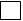  nosūtīt lēmumu pa pastu uz iesniegumā (1.1. vai 1.2.apakšpunktā) norādīto adresi nosūtīt lēmumu elektroniska dokumenta formā uz iesniegumā (1.1. vai 1.2.apakšpunktā) norādīto elektroniskā pasta adresi (lēmums sagatavots atbilstoši normatīvajiem aktiem par elektronisko dokumentu noformēšanu un parakstīts, izmantojot drošu elektronisko parakstu)".Ministru prezidents	V.DombrovskisTieslietu ministrs	J.Bordāns